 You Asked For It – Pt. 2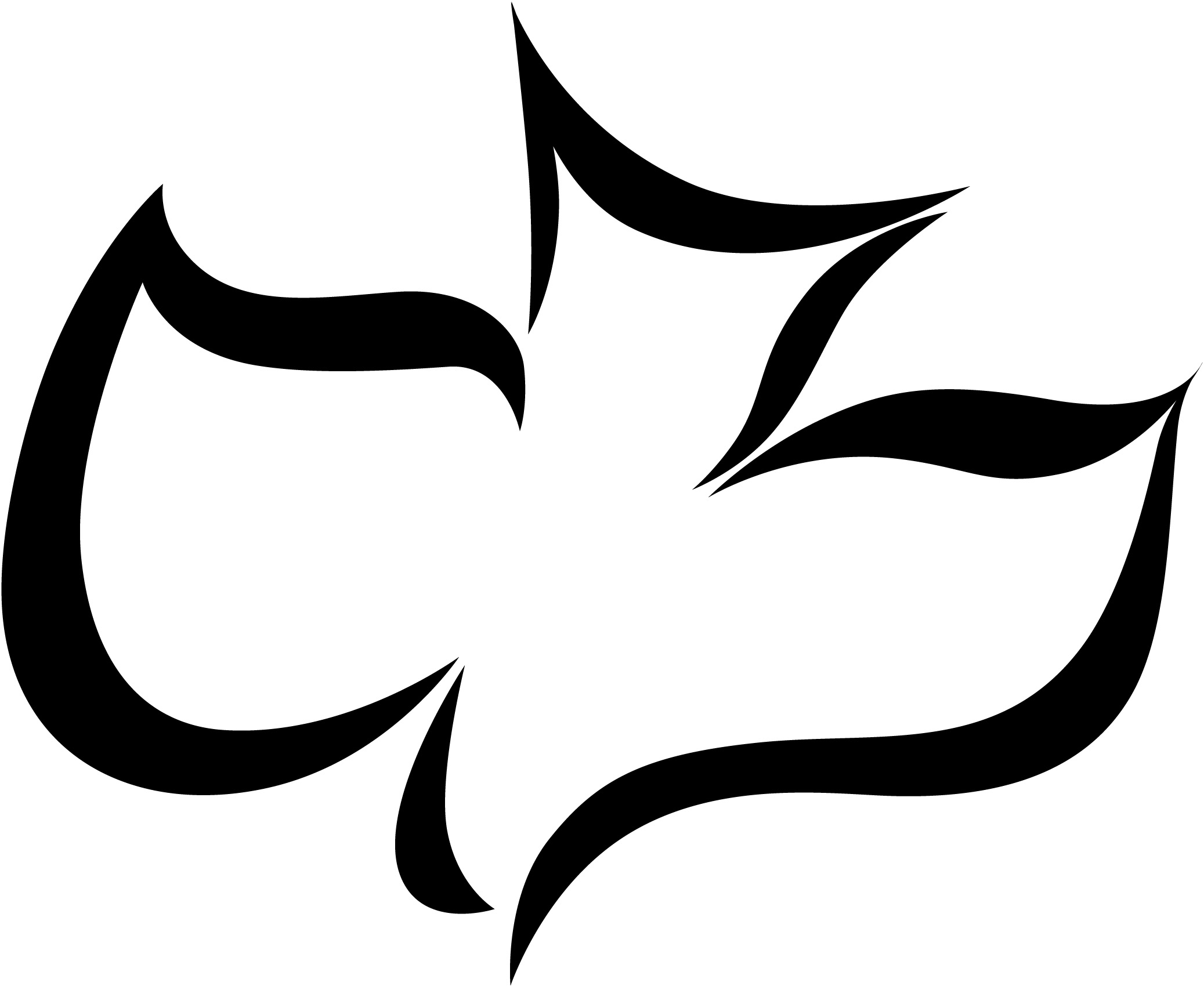 How Do I Know I Am Saved?New Horizon Church               08-23-2020              Pastor John RaymondMatthew 7:21 (NLT), “Not everyone who calls out to me, ‘Lord! Lord!’ will enter the Kingdom of Heaven.  Only those who actually do the will of my Father in heaven will enter.”1 John 5:13 (NLT), “I have written this to you who believe in the name of the Son of God, so that you may know you have eternal life.”1.	Redemption – ______________________________1 John 1:9 (NIV), “If we confess our sins, he is faithful and just and will forgive us our sins and purify us from all unrighteousness.”Colossians 1:13-14 (NIV), “13 For he has rescued us from the dominion of darkness and brought us into the kingdom of the Son he loves, 14 in whom we have redemption, the forgiveness of sins.”________________________________________________________________________________________________________2.	Reconciliation – ____________________________Colossians 1:19-22 (NLT), “19 For God in all his fullness was pleased to live in Christ, 20 and through him God reconciled everything to himself. He made peace with everything in heaven and on earth by means of Christ’s blood on the cross. 21 This includes you who were once far away from God. You were his enemies, separated from him by your evil thoughts and actions. 22 Yet now he has reconciled you to himself through the death of Christ in his physical body. As a result, he has brought you into his own presence, and you are holy and blameless as you stand before him without a single fault.”________________________________________________________________________________________________________3.	Transformation – ____________________________Romans 6:1-4 (NLT), “Well then, should we keep on sinning so that God can show us more and more of his wonderful grace? 2 Of course not! Since we have died to sin, how can we continue to live in it?3 Or have you forgotten that when we were joined with Christ Jesus in baptism, we joined him in his death? 4 For we died and were buried with Christ by baptism. And just as Christ was raised from the dead by the glorious power of the Father, now we also may live new lives.”2 Corinthians 5:17 (NLT), “This means that anyone who belongs to Christ has become a new person. The old life is gone; a new life has begun!”Galatians 2:20 (NIV), “I have been crucified with Christ and I no longer live, but Christ lives in me. The life I now live in the body, I live by faith in the Son of God, who loved me and gave himself for me.”________________________________________________________________________________________________________4.	Sanctification – ______________________________1 Thessalonians 4:3-8 (NASB), “3 For this is the will of God, your sanctification; that is, that you abstain from sexual immorality; 4 that each of you know how to possess his own vessel in sanctification and honor, 5 not in lustful passion, like the Gentiles who do not know God;  6 and that no man transgress and defraud his brother in the matter because the Lord is the avenger in all these things, just as we also told you before and solemnly warned you. 7 For God has not called us for the purpose of impurity, but in sanctification. 8 So, he who rejects this is not rejecting man but the God who gives His Holy Spirit to you.”________________________________________________________________________________________________________5.	Glorification – ________________________________Colossians 3:1-4 (NLT), “Since you have been raised to new life with Christ, set your sights on the realities of heaven, where Christ sits in the place of honor at God’s right hand. 2 Think about the things of heaven, not the things of earth. 3 For you died to this life, and your real life is hidden with Christ in God. 4 And when Christ, who is your life, is revealed to the whole world, you will share in all his glory.”____________________________________________________________________________________________________________________________________________________________